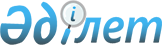 О подписании Договора между Республикой Казахстан и Российской Федерацией о казахстанско-российской государственной границеУказ Президента Республики Казахстан от 15 января 2005 года N 1512      ПОСТАНОВЛЯЮ: 

      1. Одобрить проект Договора между Республикой Казахстан и Российской Федерацией о казахстанско-российской государственной границе. 

      2. Подписать Договор между Республикой Казахстан и Российской Федерацией о казахстанско-российской государственной границе. 

      3. Настоящий Указ вступает в силу со дня подписания.       Президент 

      Республики Казахстан       (Прим. РЦПИ: см. P030959  ) 
					© 2012. РГП на ПХВ «Институт законодательства и правовой информации Республики Казахстан» Министерства юстиции Республики Казахстан
				